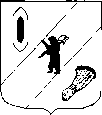 АДМИНИСТРАЦИЯ  ГАВРИЛОВ-ЯМСКОГОМУНИЦИПАЛЬНОГО  РАЙОНАПОСТАНОВЛЕНИЕ13.04.2020 № 327Об утверждении Плана мероприятий Администрации Гаврилов-Ямского муниципального района по реализации на территории муниципального района в 2020 году Послания Президента Российской Федерации Федеральному Собранию Российской Федерации от 15 января 2020 годаВо исполнение Послания Президента Российской Федерации Федеральному Собранию Российской Федерации от 15 января 2020 года, руководствуясь постановлением Правительства Ярославской области от 16.03.2020 № 199-п «Об утверждении Плана мероприятий Правительства Ярославской области по  реализации на территории области в 2020 году Послания Президента Российской Федерации Федеральному Собранию Российской Федерации», статьей 26  Устава Гаврилов-Ямского муниципального района Ярославской области, АДМИНИСТРАЦИЯ МУНИЦИПАЛЬНОГО РАЙОНА ПОСТАНОВЛЯЕТ:1. Утвердить  План мероприятий Администрации Гаврилов-Ямского муниципального района по реализации на территории муниципального района в 2020 году Послания Президента Российской Федерации Федеральному Собранию Российской Федерации от 15 января 2020 года (Приложение).2. Опубликовать настоящее постановление в районной массовой газете «Гаврилов-Ямский вестник» и разместить на официальном сайте Администрации муниципального района.3. Постановление вступает в силу с момента подписания.Глава  Администрациимуниципального района                                                          А.А. КомаровПриложение к постановлению Администрации Гаврилов-Ямского муниципального района от 13.04.2020 № 327   ПЛАН мероприятий Администрации Гаврилов-Ямского муниципального района по реализации на территории муниципального района в 2020 году Послания Президента Российской Федерации Федеральному Собранию Российской Федерации от 15 января 2020 года№п/п№п/пНаименование мероприятияНаименование мероприятияПланируемый результат мероприятия в натуральных измеримых показателяхПланируемый результат мероприятия в натуральных измеримых показателяхСрок исполненияСрок исполненияИсполнитель               (в установленном порядке)Исполнитель               (в установленном порядке)11223344551. Демография и социальная сфера1. Демография и социальная сфера1. Демография и социальная сфера1. Демография и социальная сфера1. Демография и социальная сфера1. Демография и социальная сфера1. Демография и социальная сфера1. Демография и социальная сфера1. Демография и социальная сфера1. Демография и социальная сфера1.1.1.1.Предоставление финансовой поддержки в виде ежемесячных выплат в связи с рождением (усыновлением) первого ребенка семьям, имеющим среднедушевой доход ниже 2 прожиточных минимумов, до достижения ребенком 3 летПредоставление финансовой поддержки в виде ежемесячных выплат в связи с рождением (усыновлением) первого ребенка семьям, имеющим среднедушевой доход ниже 2 прожиточных минимумов, до достижения ребенком 3 летполучили поддержку не менее 135 семейполучили поддержку не менее 135 семейв течение годав течение годаУправление социальной защиты населения и труда Администрации муниципального районаУправление социальной защиты населения и труда Администрации муниципального района1.2.1.2.Организация и предоставление ежемесячных выплат семьям, имеющим среднедушевой доход ниже прожиточного минимума, ежемесячных выплат на детей от 3 до 7 летОрганизация и предоставление ежемесячных выплат семьям, имеющим среднедушевой доход ниже прожиточного минимума, ежемесячных выплат на детей от 3 до 7 летне менее 210 семей получили выплату не менее 210 семей получили выплату в течение годав течение годаУправление социальной защиты населения и труда Администрации муниципального районаУправление социальной защиты населения и труда Администрации муниципального района1.3.1.3.Оказание адресной социальной помощи на основе социального контрактаОказание адресной социальной помощи на основе социального контрактазаключено 53 социального контрактазаключено 53 социального контрактав течение годав течение годаУправление социальной защиты населения и труда Администрации муниципального районаУправление социальной защиты населения и труда Администрации муниципального района1.4.1.4.Содействие в улучшении жилищных условий многодетных семей в рамках региональной программы «Стимулирование развития жилищного строительства на территории Ярославской области» на 2011 – 2021 годыСодействие в улучшении жилищных условий многодетных семей в рамках региональной программы «Стимулирование развития жилищного строительства на территории Ярославской области» на 2011 – 2021 годыулучшение жилищных условий 1 многодетной семьи улучшение жилищных условий 1 многодетной семьи в течение годав течение годаОтдел экономики, предпринимательской деятельности и инвестиций Администрации муниципального районаОтдел экономики, предпринимательской деятельности и инвестиций Администрации муниципального района1.5.1.5.Доставка в медицинские организации граждан старше 65 лет, проживающих в сельской местностиДоставка в медицинские организации граждан старше 65 лет, проживающих в сельской местностидоставка не менее 600 человекдоставка не менее 600 человекв течение годав течение годаМУ Гаврилов-Ямский КЦСОН «Ветеран»МУ Гаврилов-Ямский КЦСОН «Ветеран»1.6.1.6.Организация горячего питания обучающихся, осваивающих образовательные программы начального общего образованияОрганизация горячего питания обучающихся, осваивающих образовательные программы начального общего образования100% охват горячим питанием обучающихся100% охват горячим питанием обучающихсядо 01 сентябрядо 01 сентябряУправление образования Администрации муниципального районаУправление образования Администрации муниципального района1.7.1.7.Прием и оформление документов для формирования Списка граждан, изъявивших желание улучшить жилищные условия с использованием социальных выплат на строительство (приобретение) жилья гражданам, проживающим на сельских территориях Ярославской области и Сводной информации о гражданах, изъявивших желание улучшить жилищные условия с использованием социальных выплат на строительство (приобретение) жилья гражданам, проживающим на сельских территориях Ярославской области в рамках государственной программы Ярославской области «Комплексное развитие сельских территорий в Ярославской области»Прием и оформление документов для формирования Списка граждан, изъявивших желание улучшить жилищные условия с использованием социальных выплат на строительство (приобретение) жилья гражданам, проживающим на сельских территориях Ярославской области и Сводной информации о гражданах, изъявивших желание улучшить жилищные условия с использованием социальных выплат на строительство (приобретение) жилья гражданам, проживающим на сельских территориях Ярославской области в рамках государственной программы Ярославской области «Комплексное развитие сельских территорий в Ярославской области»по мере поступления заявленийпо мере поступления заявленийв течение годав течение годаОтдел сельского хозяйства Администрации муниципального районаОтдел сельского хозяйства Администрации муниципального района1.8.1.8.Оказание содействия в реализации регионального проекта «Информационная инфраструктура». Взаимодействие с ДИС и публичным акционерным обществом «Мобильные телесистемы» по реализации регионального проекта «Информационная инфраструктура» в части оказания услуг по подключению к сети передачи данных, обеспечивающей доступ к единой сети передачи данных и (или) информационно-телекоммуникационной сети «Интернет», и передачи данных в этой сети социально значимым объектам Гаврилов-Ямского муниципального района Ярославской областиОказание содействия в реализации регионального проекта «Информационная инфраструктура». Взаимодействие с ДИС и публичным акционерным обществом «Мобильные телесистемы» по реализации регионального проекта «Информационная инфраструктура» в части оказания услуг по подключению к сети передачи данных, обеспечивающей доступ к единой сети передачи данных и (или) информационно-телекоммуникационной сети «Интернет», и передачи данных в этой сети социально значимым объектам Гаврилов-Ямского муниципального района Ярославской областиобщее количество подключаемых социально значимых объектов на территории Гаврилов-Ямского муниципального района - 13общее количество подключаемых социально значимых объектов на территории Гаврилов-Ямского муниципального района - 13в течение годав течение годаОтдел информатизации и связи Администрации муниципального районаОтдел информатизации и связи Администрации муниципального района1.9.1.9.Организация горячего питания обучающихся, осваивающих образовательные программы начального общего образования Организация горячего питания обучающихся, осваивающих образовательные программы начального общего образования 100% охват горячим питанием обучающихся 100% охват горячим питанием обучающихся до01 сентябрядо01 сентябряУправление образования Администрации муниципального районаУправление образования Администрации муниципального района2. Развитие здравоохранения, образования и культуры2. Развитие здравоохранения, образования и культуры2. Развитие здравоохранения, образования и культуры2. Развитие здравоохранения, образования и культуры2. Развитие здравоохранения, образования и культуры2. Развитие здравоохранения, образования и культуры2. Развитие здравоохранения, образования и культуры2. Развитие здравоохранения, образования и культуры2. Развитие здравоохранения, образования и культуры2. Развитие здравоохранения, образования и культуры2.1.2.1.Участие в региональной программе модернизации первичного звена здравоохранения Ярославской областиУчастие в региональной программе модернизации первичного звена здравоохранения Ярославской областиучастие в мероприятиях в соответствии с утвержденной программойучастие в мероприятиях в соответствии с утвержденной программой2 квартал 2020 года2 квартал 2020 годаГУЗ ЯО «Гаврилов-Ямская ЦРБ»ГУЗ ЯО «Гаврилов-Ямская ЦРБ»2.2.2.2.Создание в регионе единого регистра граждан, имеющих право на обеспечение лекарственными препаратами, специализированными продуктами лечебного питания, медицинскими изделиями за счет бюджетных ассигнований федерального бюджета и бюджетов субъектов Российской Федерации (регистра получателей)Создание в регионе единого регистра граждан, имеющих право на обеспечение лекарственными препаратами, специализированными продуктами лечебного питания, медицинскими изделиями за счет бюджетных ассигнований федерального бюджета и бюджетов субъектов Российской Федерации (регистра получателей)интеграция регистра получателей бесплатных препаратов с единой государственной информационной системой в сфере здравоохраненияинтеграция регистра получателей бесплатных препаратов с единой государственной информационной системой в сфере здравоохраненияв течение годав течение годаГУЗ ЯО «Гаврилов-Ямская ЦРБ»ГУЗ ЯО «Гаврилов-Ямская ЦРБ»2.3.2.3.Направление в Правительство Ярославской области заявки на установление квот приема на целевое обучение за счет средств федерального бюджета по таким образовательным программам высшего образования, как программы специалитета по специальностям "Лечебное дело" и "Педиатрия"Направление в Правительство Ярославской области заявки на установление квот приема на целевое обучение за счет средств федерального бюджета по таким образовательным программам высшего образования, как программы специалитета по специальностям "Лечебное дело" и "Педиатрия"направлена заявка на установление квот приема на целевое обучениенаправлена заявка на установление квот приема на целевое обучение4 квартал 2020 года4 квартал 2020 годаГУЗ ЯО «Гаврилов-Ямская ЦРБ»ГУЗ ЯО «Гаврилов-Ямская ЦРБ»2.4.2.4.Обеспечение безусловного выполнения заказчиками целевого обучения обязательств по трудоустройству лиц, получивших высшее медицинское образование в соответствии с договорами о целевом обученииОбеспечение безусловного выполнения заказчиками целевого обучения обязательств по трудоустройству лиц, получивших высшее медицинское образование в соответствии с договорами о целевом обученииобеспечена возможность трудоустройства 100 процентов лиц, получивших высшее медицинское образование в соответствии с договорами о целевом обученииобеспечена возможность трудоустройства 100 процентов лиц, получивших высшее медицинское образование в соответствии с договорами о целевом обучениив течение годав течение годаГУЗ ЯО «Гаврилов-Ямская ЦРБ»ГУЗ ЯО «Гаврилов-Ямская ЦРБ»2.5.2.5.Участие в Федеральной программе «Земский доктор»Участие в Федеральной программе «Земский доктор»Участие в программе не менее 2 человекУчастие в программе не менее 2 человекв течение годав течение годаГУЗ ЯО «Гаврилов-Ямская ЦРБ»ГУЗ ЯО «Гаврилов-Ямская ЦРБ»2.6.2.6.Внедрение в Ярославской области целевой модели цифровой образовательной средыВнедрение в Ярославской области целевой модели цифровой образовательной средывнедрена целевая модель цифровой образовательной среды, 2 образовательные организации (МОУ СШ №3, МОУ Великосельская СШ) оснащены средствами вычислительной техники и программным обеспечением в рамках регионального проекта «Цифровая образовательная среда»внедрена целевая модель цифровой образовательной среды, 2 образовательные организации (МОУ СШ №3, МОУ Великосельская СШ) оснащены средствами вычислительной техники и программным обеспечением в рамках регионального проекта «Цифровая образовательная среда»в течение годав течение годаУправление образования Администрации муниципального районаУправление образования Администрации муниципального района2.7.2.7.Обновление материально-технической базы в общеобразовательных организациях, расположенных в сельской местности и малых городах, для реализации основных и дополнительных общеобразовательных программ цифрового, естественнонаучного и гуманитарного профилейОбновление материально-технической базы в общеобразовательных организациях, расположенных в сельской местности и малых городах, для реализации основных и дополнительных общеобразовательных программ цифрового, естественнонаучного и гуманитарного профилейв 3 общеобразовательных организациях (Средняя школа №1, МОУ СШ №6, МОБУ «Шопшинская СШ») обновлена материально-техническая база в 3 общеобразовательных организациях (Средняя школа №1, МОУ СШ №6, МОБУ «Шопшинская СШ») обновлена материально-техническая база в течение годав течение годаУправление образования Администрации муниципального районаУправление образования Администрации муниципального района2.8.2.8.Обеспечение ежемесячного вознаграждения за выполнение (осуществление) функций классного руководителяОбеспечение ежемесячного вознаграждения за выполнение (осуществление) функций классного руководителя100% учителей получили вознаграждение 100% учителей получили вознаграждение в течение годав течение годаУправление образования Администрации муниципального районаУправление образования Администрации муниципального района2.9.2.9.Проведение широкой информационной кампании с целью вовлечения граждан в волонтерскую деятельность, популяризация единой информационной системы "Добровольцы России"Проведение широкой информационной кампании с целью вовлечения граждан в волонтерскую деятельность, популяризация единой информационной системы "Добровольцы России"увеличение численности добровольцев до 300 человекувеличение численности добровольцев до 300 человекв течение годав течение годаМУ «Молодежный центр»МУ «Молодежный центр»3. Развитие инвестиционной деятельности и охрана окружающей среды3. Развитие инвестиционной деятельности и охрана окружающей среды3. Развитие инвестиционной деятельности и охрана окружающей среды3. Развитие инвестиционной деятельности и охрана окружающей среды3. Развитие инвестиционной деятельности и охрана окружающей среды3. Развитие инвестиционной деятельности и охрана окружающей среды3. Развитие инвестиционной деятельности и охрана окружающей среды3. Развитие инвестиционной деятельности и охрана окружающей среды3. Развитие инвестиционной деятельности и охрана окружающей среды3. Развитие инвестиционной деятельности и охрана окружающей среды3.1.3.1.Проведение заседаний Координационного совета по малому и среднему предпринимательству при Главе Гаврилов-Ямского муниципального районаПроведение заседаний Координационного совета по малому и среднему предпринимательству при Главе Гаврилов-Ямского муниципального районапроведено не менее 2 заседанийпроведено не менее 2 заседанийв течение годав течение годаОтдел экономики, предпринимательской деятельности и инвестиций Администрации муниципального районаОтдел экономики, предпринимательской деятельности и инвестиций Администрации муниципального района3.2.3.2.Участие субъектов деятельности в сфере промышленности Гаврилов-Ямского муниципального района в выставочно-конгрессных, презентационных и имиджевых мероприятияхУчастие субъектов деятельности в сфере промышленности Гаврилов-Ямского муниципального района в выставочно-конгрессных, презентационных и имиджевых мероприятияхучастие в не менее 2 мероприятияхучастие в не менее 2 мероприятияхв течение годав течение года Отдел экономики, предпринимательской деятельности и инвестиций Администрации муниципального района Отдел экономики, предпринимательской деятельности и инвестиций Администрации муниципального района3.3.3.3.Участие Главы муниципального района в заседании Совета по улучшению инвестиционного климата, развитию промышленности и конкуренции в Ярославской областиУчастие Главы муниципального района в заседании Совета по улучшению инвестиционного климата, развитию промышленности и конкуренции в Ярославской областиучастие в  не менее 2 заседанияхучастие в  не менее 2 заседанияхв течение годав течение годаОтдел экономики, предпринимательской деятельности и инвестиций Администрации муниципального районаОтдел экономики, предпринимательской деятельности и инвестиций Администрации муниципального района3.4. 3.4. Ремонт автомобильных дорог общего пользования местного значения муниципальной собственности и улично-дорожной сети в рамках реализации «Ведомственной целевой программы на 2020-2022гг»Ремонт автомобильных дорог общего пользования местного значения муниципальной собственности и улично-дорожной сети в рамках реализации «Ведомственной целевой программы на 2020-2022гг»проведен ремонт дорог общей протяженностью 8,5 кмпроведен ремонт дорог общей протяженностью 8,5 кмв течение года в течение года Отдел капитального строительства и природопользования Управления жилищно- коммунального хозяйства, капитального строительства и природопользования Администрации муниципального районаОтдел капитального строительства и природопользования Управления жилищно- коммунального хозяйства, капитального строительства и природопользования Администрации муниципального района3.5.3.5.Изготовление проектно-сметной документации на «Строительство очистных сооружений канализации  в д.Поляна, с.Плещеево»Изготовление проектно-сметной документации на «Строительство очистных сооружений канализации  в д.Поляна, с.Плещеево»проработка технических решений, предварительная работа с собственниками  по согласованию использования земельных участков для производства работпроработка технических решений, предварительная работа с собственниками  по согласованию использования земельных участков для производства работдо конца  годадо конца  годаОтдел жилищно-коммунального хозяйства Управления жилищно- коммунального хозяйства, капитального строительства и природопользования Администрации муниципального районаОтдел жилищно-коммунального хозяйства Управления жилищно- коммунального хозяйства, капитального строительства и природопользования Администрации муниципального района3.6.3.6.Достижение целевых показателей на 2020 год по приведению мест (площадок) накопления ТКО,  в соответствие  с установленными требованиями  Достижение целевых показателей на 2020 год по приведению мест (площадок) накопления ТКО,  в соответствие  с установленными требованиями  план мероприятий утвержденплан мероприятий утвержденв течение годав течение годаОтдел капитального строительства и природопользования Управления жилищно- коммунального хозяйства, капитального строительства и природопользования Администрации муниципального районаОтдел капитального строительства и природопользования Управления жилищно- коммунального хозяйства, капитального строительства и природопользования Администрации муниципального района